                  STMIK ATMA LUHUR PANGKALPINANG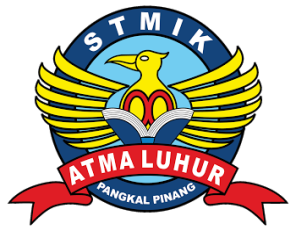                        Jln. Jend. Sudirman  –  Selindung Lama Pangkalpinang                       Propinsi Kepulauan Bangka Belitung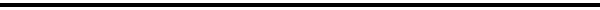              BIODATA PENULISAN SKRIPSI		Pendaftaran / Lulus Tanggal	: 27 Juni 2015		Wisuda Tanggal			: Desember 2015Nim			:  1111500091Nama			:  Muhammad FadlyJenis Kelamin		:  Laki – lakiTempat & Tanggal Lahir	:  Pangkalpinang, 17 Juni 1993Status			:  Belum NikahAgama			:  IslamProgram Studi		:  Teknik InformatikaPekerjaan saat ini		:   -Alamat Rumah Asal	:  Jl. KH Abdullah Addari, PangkalpinangNo Telpon / Hp		:  081929026217Nama Orang Tua		:  Rita ZaharaPekerjaan Orang Tua	:  Buruh HarianAlamat Orang Tua		:  Jl. Jendral Sudirman Selindung BaruJudul Skripsi			:  Aplikasi Sistem Informasi Geografis Pemetaan Lokasi Kuliner Di Kota Pangkalpinang Berbasis AndroidDosen Pembimbing	:  Ellya Helmud, M.KomPangkalpinang, 28 September 2015								Penulis				 ( Muhammad Fadly )